Túrakód: F_Kurc-m-2,8_f  /  Táv.: 2,8 km  /  Frissítve: 2022-01-14Túranév: Szent-S-kör / Terepfutó _Kurca-mentén-2,8 km_fEllenőrzőpont és résztáv adatok:Feldolgozták: Baráth László, Hernyik András, Valkai Árpád, 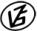 Tapasztalataidat, élményeidet őrömmel fogadjuk! 
(Fotó és videó anyagokat is várunk.)EllenőrzőpontEllenőrzőpontEllenőrzőpontEllenőrzőpontRésztáv (kerekített adatok)Résztáv (kerekített adatok)Résztáv (kerekített adatok)          Elnevezése          ElnevezéseKódjaHelyzeteElnevezéseHosszaHossza1.Rajt-Cél (Dózsa-ház)001QRN46 39.154 E20 15.191F_Kurc-m-2,8_f_1-rt-  -  -  --  -  -  -2.Kurca-mentén / 4Kurc-m/4N46 39.255 E20 15.248F_Kurc-m-2,8_f_2-rt0,33 km0,33 km3.Kurca-mentén / 3Kurc-m/3N46 39.046 E20 15.196F_Kurc-m-2,8_f_3-rt0,4 km0,74 km4.Kurca-mentén / 2Kurc-m/2N46 39.104 E20 14.727F_Kurc-m-2,8_f_4-rt0,92 km1,7 km5.Kurca-mentén / 1Kurc-m/1N46 39.028 E20 15.108F_Kurc-m-2,8_f_5-rt0,87 km2,5 km6.Rajt-Cél (Dózsa-ház)001QRN46 39.154 E20 15.191-  -  -  -  -  -  -  -  -  -0,282,8 km